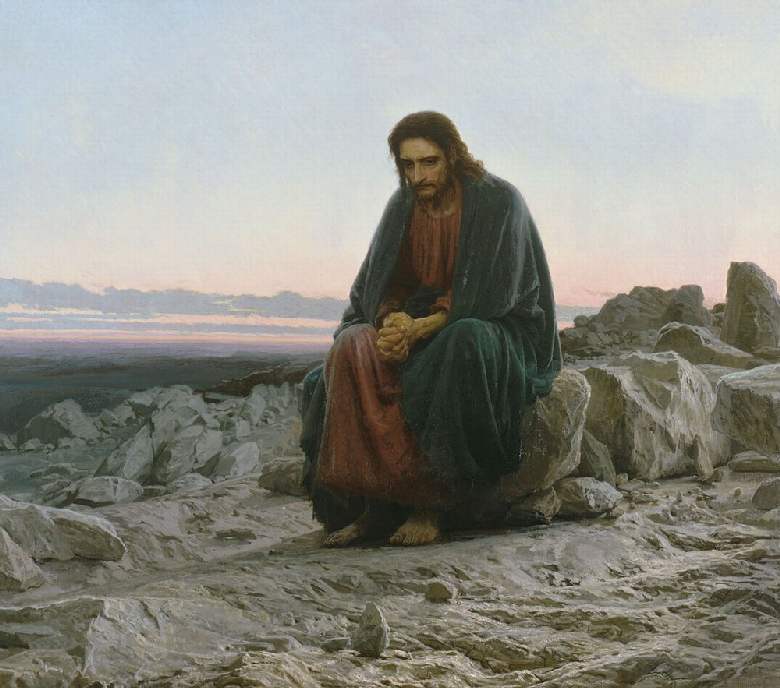 Александр Андреевич Иванов   «Явление Христа народу»  1872